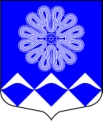 МУНИЦИПАЛЬНОЕ УЧРЕЖДЕНИЕ«СОВЕТ ДЕПУТАТОВМУНИЦИПАЛЬНОГО ОБРАЗОВАНИЯПЧЕВСКОЕ СЕЛЬСКОЕ ПОСЕЛЕНИЕ»КИРИШСКОГО МУНИЦИПАЛЬНОГО РАЙОНАЛЕНИНГРАДСКОЙ ОБЛАСТИРЕШЕНИЕот 28 сентября 2020 года                                                                                           № 13/63д. ПчеваО заключении Контрольно-счетной палаты Киришского  муниципального   района   по результатам     экспертно - аналитического мероприятия  о  ходе исполнения бюджета муниципального     образования  Пчевское сельское          поселение         Киришского муниципального    района  Ленинградской области  за  полугодие 2020 года	Заслушав заключение Контрольно-счетной палаты Киришского муниципального района по результатам экспертно-аналитического мероприятия о ходе исполнения бюджета муниципального образования Пчевское сельское поселение Киришского муниципального района Ленинградской области за полугодие 2020 года, Совет депутатов муниципального образования Пчевское сельское поселение Киришского муниципального района Ленинградской области РЕШИЛ:Заключение Контрольно-счетной палаты Киришского муниципального района по результатам экспертно-аналитического мероприятия о ходе исполнения бюджета муниципального образования Пчевское сельское поселение Киришского муниципального района Ленинградской области за полугодие 2020 года принять к сведению.Опубликовать настоящее решение в средствах массовой информации.Глава муниципального образованияПчевское сельское поселение Киришского муниципального районаЛенинградской области                                                                           В.В. ЛысенковРазослано: в дело-2, Лысенкову В.В., Левашову Д.Н., Контрольно-счетная палата, прокуратура, СМИ.